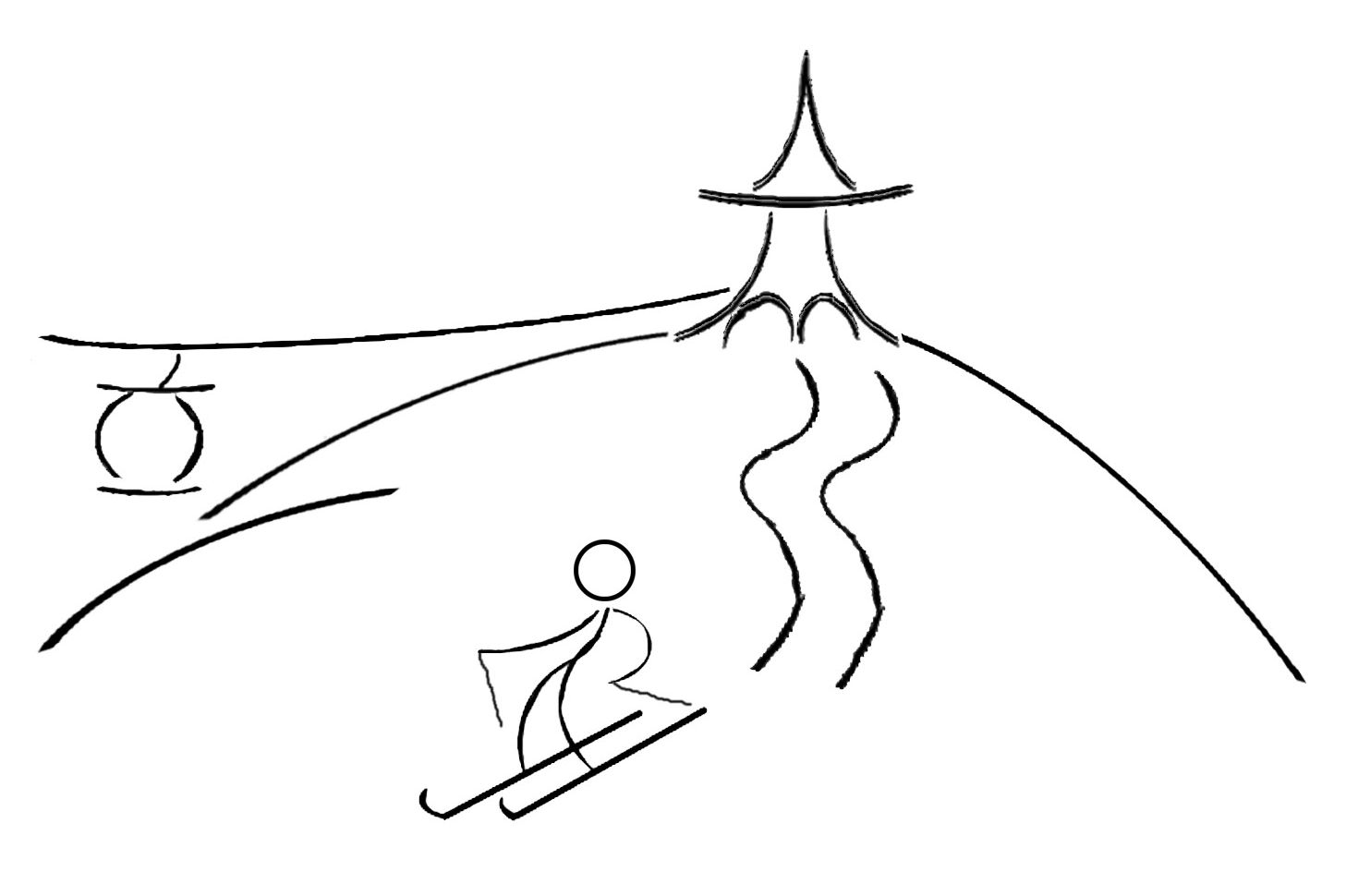 BELÜGYMINISZTÉRIUM ORSZÁGOS MEGHÍVÁSOS SÍ- ÉS SNOWBOARD VERSENYE2020. ÉVVERSENYKIÍRÁSA verseny helye:	SÁTORALJAÚJHELY, ZEMPLÉN KALANDPARKA verseny ideje:	2020. február 13. (esőnap: 2020.02.20.)A verseny rendezője:	Büntetés-végrehajtási Szervezet,  Sátoraljaújhelyi Fegyház és BörtönA verseny célja:	Lehetőséget biztosítani a Belügyminisztérium személyi állományának és meghívottaknak a fizikai aktivitás megőrzésére, ápolásáraA verseny fővédnöke:	DR. PINTÉR SÁNDOR				BelügyminiszterA verseny védnöke:			DR. TÓTH TAMÁS BV. VEZÉRŐRNAGYBüntetés-végrehajtás Országos ParancsnokaA verseny sportszakmaivédnöke:	DR. VARGA PÉTER R. DDTBKMagyar Rendészeti Sportszövetség ügyvezető elnökeA verseny résztvevői:	A Belügyminisztérium személyi állománya, családtagjaik és külön meghívottakA verseny jellege:		EGYÉNI, 1 futamos óriás-műlesiklásA verseny korcsoportjai:	(sí)								         – 2010.   		R1				2011. – 2002.			R2				2001. – 1980. 			R31979. – 1965. 			R41964. vagy korábban		R5(snowboard)		                   – 2002.			RS1				2001. – 1980. 			RS2				1979. vagy korábban	 	RS3A verseny kategóriái:	Belügyminisztériumi dolgozó férfi (R3, R4, R5, RS2, RS3)				Belügyminisztériumi dolgozó hölgy (R3, R4, R5, RS2, RS3)				Vendég, gyermek (R1, R2, R3, R4, R5, RS1, RS2, RS3) A verseny titkára:	PIROSKA KRISZTINA c. bv. tzls.Sátoraljaújhelyi Fegyház és Börtön sportreferensepiroska.krisztina@bv.gov.hu+36/ 47 / 523-577 /105-2251 mell/Versenybíróság elnöke:	Takács Norbert SMSZ SíoktatóDíjazás:	Minden kategóriában: I. helyezett: serleg, I-III. helyezett: éremNevezés:	2020. február 10. 24.00 óráig, esőnap esetén 2020. február 17. 24.00 óráigaz interneten, az alábbi linken elérhető nevezési űrlap kitöltésével és a nevezési díj befizetésével. A nevezés a nevezési díj befizetésével tekinthető érvényesnek.Nevezési link:https://docs.google.com/forms/d/e/1FAIpQLScszsqBemSd88WROqGCSKECIWi-a4K6TXjAHtC1Dxb6LjAXoA/viewformNevezési díj:	6.500 Ft / fő/tartalmazza az egész napos síbérlet, a parkolóból sípályákra való feljutást segítő libegő-használat, valamint egy adag meleg ebéd árát /Óvás:		a versennyel kapcsolatos óvás, az utolsó versenyző beérkezését követő 30 percen belül nyújtható be, írásos formában a versenybíróság elnökénélEgyéb előírások:	a síelő versenyzők bukósisak és sífék, a snowboardosok bukósisak és board rögzítő nélkül nem indulhatnak.TERVEZETT PROGRAM08.00 – 09.30 óráig		REGISZTRÁCIÓ 		(helye: Zemplén Kalandpark Turisztikai központ)09.00 – 09.30 óra		PÁLYABEMUTATÁS10.00 óra		ÜNNEPÉLYES MEGNYITÓ	(versenyzői eligazítás)10.30 – 14.00 óra 		RAJT, A VERSENY LEBONYOLÍTÁSA15.00 óra		EREDMÉNYHIRDETÉSKiegészítő információkA készpénzhasználat csökkentése és a számlakiállítás meggyorsítása érdekében a nevezési díjak befizetése csak készpénz átutalás formájában történhet, melyet 2020. február 10. 24.00 óráig, esőnap esetén 2020. február 17. 24.00 óráig kérünk teljesíteni. Az utalást a Sátoraljaújhelyi Fegyház és Börtön MÁK-nál vezetett 10027006-01393280-00000000 számlaszámára kérjük teljesíteni, közleményben a „SIVERSENY2020” szöveggel, valamint a nevező(k) nevének feltüntetésével. A versenyen kategóriák közötti átnevezés lehetősége nem biztosított, viszont egy versenyzőnek több kategóriában is leadható a nevezése, a regisztrációk elvégzése és a nevezési díjak megfizetése mellett. (A második vagy további kategóriák nevezési díja 1.500,- Ft)A versenyzők a síbérlet átvételekor 5.000 Ft / fő kauciót kötelesek letétbe helyezni, melyből 4.000,- Ft a rajtszám, 1.000,- Ft a síbérlet kauciója. A kaució visszafizetésére a rajtszám és bérlet leadásakor, a regisztráció helyszínén kerül sor.Kísérők a libegő illetve sípálya-használat jegyeit a Zemplén Kalandpark pénztárában tudják megvásárolni. A pénztár 08.00 órától tart nyitva.A helyszín kizárólagos megközelítése (GPS 48.4131756, 21.6445282): Sátoraljaújhely, Torzsás út 25. alatti parkolóig gépjárművel, majd az ott kiosztott versenyzői bérlettel vagy megvásárolt bérlettel/jeggyel, libegővel a Zemplén Kalandpark középső állomásáig.A versenyen minden induló a saját felelősségére indulhat. A versenyrendezőség a felszerelésekért, értéktárgyakért felelősséget nem vállal, azonban csomagmegőrzőt üzemeltet.A verseny napján étkezés a kísérők számára is igényelhető 500 Ft/fő térítés ellenében, ezt kérjük a nevezés leadásánál jelezni. BÜFÉ a rendezvény ideje alatt a helyszínen rendelkezésre áll, mely önköltséges.A verseny helyszínének az ország több pontjától való nagyobb távolsága miatt a versenyt megelőző estére igény esetén szállás foglalható (a szálláshely üzemeltetőjénél, térítés ellenében), melyekről  részletes  tájékoztatás  a  mellékelt  anyagokban  található. Ebben az esetben a versenyt megelőző estére vacsorát, a verseny napján pedig reggelit biztosítunk intézetünkben igény szerint térítésmentesen.A technikai értekezlet a versenyt megelőző nap 18.00 órától az intézetünkben kerül megrendezésre.Sátoraljaújhely, 2020. január 14.		Rózsahegyi Tamás bv. ezredes	büntetés-végrehajtási főtanácsos	intézetparancsnok